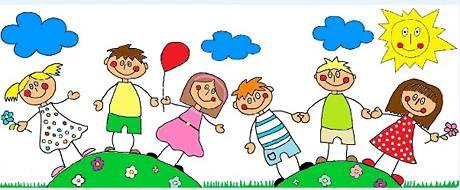 OBEC CTINĚVES VÁS SRDEČNĚ ZVE NA DĚTSKÝ DENKDY:  18.6.2016 OD 15HODINKDE: NA FOTBALOVÉM HŘIŠTIPro děti jsou připraveny soutěže , občerstvení a jiná překvapení…..